๑  วัตถุประสงค์	เพื่อกำหนดขั้นตอน  วิธีการ  เพื่อใช้ในการบรรจุกลับเข้ารับราชการ๒.  ขอบเขต	คู่มือขั้นตอนการปฏิบัติงานฉบับนี้เป็นกระบวนการบรรจุกลับเข้ารับราชการ ของผู้ที่เคยลาออกจากราชการ๓.  คำนิยาม	การบรรจุกลับ คือ  การบรรจุกลับเข้ารับราชการ๔.  เอกสารที่เกี่ยวข้อง	แบบขอบรรจุกลับ๕.  เอกสารอ้างอิง	๕.๑  คำสั่งกระทรวงสาธารณสุขที่ สธ. ๘๘๖/๒๕๕๔ ลงวันที่  ๒๘  กรกฎาคม  พ.ศ. ๒๕๕๔ เรื่อง การมอบอำนาจให้ผู้ว่าราชการจังหวัดปฏิบัติราชการแทนปลัดกระทรวงสาธารณสุข (ด้านการบริหารงานบุคคล)๕.๒  หนังสือสำนักงาน ก.พ. ที่ นร ๑๐๐๖/ ว ๑๑ ลงวันที่  ๑๖  มีนาคม  พ.ศ. ๒๔๔๓  เรื่อง การบรรจุผู้เคยเป็นข้าราชการพลเรือนสามัญกลับเข้ารับราชการ๖.  แผนผังขั้นตอนการปฏิบัติงานผู้รับผิดชอบ				 ขั้นตอน			เอกสารที่เกี่ยวข้องเจ้าหน้าที่กลุ่มงาน							แบบขอบรรจุกลับบริหารทรัพยากรบุคคล                                                                                                                                                                                - ตรวจสอบประเภทข้าราชการ                                                                                        - ตรวจสอบแบบขอบรรจุกลับ                      						                 - ตรวจสอบการทดลองปฏิบัติราชการ       ๗.  รายละเอียดขั้นตอนการปฏิบัติงาน	๗.๑  หน่วยงานทำเรื่องขอบรรจุกลับ ที่กลุ่มงานบริหารทรัพยากรบุคคล	๗.๒  เจ้าหน้าที่ตรวจสอบความถูกต้อง	๗.๓  เสนอเรื่องให้นายแพทย์สาธารณสุขจังหวัดพิจารณาอนุญาต  	๗.๔  ส่งเรื่องขอความเห็นชอบการขอใช้ตำแหน่งเพื่อบรรจุกลับ ไปที่ เขตสุขภาพที่ 3 /สป.๗.5  เขตสุขภาพที่ 3 /สป.อนุมัติตำแหน่งมา ดำเนินการขอความเห็นชอบการใช้ตำแหน่งว่างบรรจุกลับ    เสนอผู้ว่าราชการจังหวัด	๗.6  ดำเนินการจัดทำคำสั่งบรรจุกลับ (ค.ส. ๑.๘) เสนอผู้ว่าราชการจังหวัด๗.7  เมื่อผู้มีอำนาจลงนาม  ดำเนินการลงในระบบของสำนักงานปลัดกระทรวงสาธารณสุข  และระบบกรมบัญชีกลางต่อไป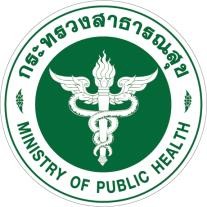 สำนักงานสาธารณสุขจังหวัดอุทัยธานีคู่มือมาตรฐานการปฏิบัติงานเรื่อง การบรรจุกลับเข้ารับราชการผู้รับผิดชอบนางสาวฉันทนา  วัดเข่งสำนักงานสาธารณสุขจังหวัดอุทัยธานีคู่มือมาตรฐานการปฏิบัติงานเรื่อง การบรรจุกลับเข้ารับราชการผู้รับผิดชอบนางสาวฉันทนา  วัดเข่งสำนักงานสาธารณสุขจังหวัดอุทัยธานีคู่มือมาตรฐานการปฏิบัติงานเรื่อง การบรรจุกลับเข้ารับราชการผู้รับผิดชอบนางสาวฉันทนา  วัดเข่ง